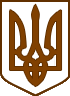 КАБІНЕТ МІНІСТРІВ УКРАЇНИПОСТАНОВАвід 24 квітня 2019 р. № 408КиївДеякі питання електронного адміністрування реалізації пального та спирту етиловогоІз змінами і доповненнями, внесеними постановою Кабінету Міністрів України від 22 липня 2020 року № 626Відповідно до пункту 232.1 статті 232 Податкового кодексу України Кабінет Міністрів України постановляє:1. Затвердити Порядок електронного адміністрування реалізації пального та спирту етилового, що додається.2. Установити, що:рахунки платників акцизного податку, зареєстрованих у системі електронного адміністрування реалізації пального та спирту етилового, відкриваються у Державній казначейській службі;у товаросупровідних документах на пальне обсяги пального відображаються виробниками пального в кілограмах і літрах, приведених до температури 15° C;у товаросупровідних документах на спирт етиловий обсяги спирту етилового відображаються виробниками спирту етилового в декалітрах і в декалітрах 100-відсоткового спирту, приведених до температури 20° C;товаросупровідні документи, зазначені в абзацах третьому і четвертому цього пункту, подаються суб'єктами зовнішньоекономічної діяльності під час митного оформлення пального або спирту етилового до контролюючих органів.3. Державній фіскальній службі забезпечити:здійснення заходів, необхідних для введення в дію з 1 липня 2019 р. системи електронного адміністрування реалізації пального та спирту етилового;разом з Державною казначейською службою відкриття до 1 липня 2019 р. рахунків платникам акцизного податку, що включені до реєстру платників акцизного податку з реалізації пального або спирту етилового.4. Визнати такими, що втратили чинність:постанову Кабінету Міністрів України від 24 лютого 2016 р. N 113 "Деякі питання електронного адміністрування реалізації пального" (Офіційний вісник України, 2016 р., N 18, ст. 730);постанову Кабінету Міністрів України від 6 липня 2016 р. N 409 "Про внесення змін до Порядку електронного адміністрування реалізації пального" (Офіційний вісник України, 2016 р., N 54, ст. 1899).5. Ця постанова набирає чинності з дня опублікування, крім пункту 4 цієї постанови та пунктів 19 - 44 Порядку електронного адміністрування реалізації пального та спирту етилового, затвердженого цією постановою, які набирають чинності з 1 липня 2019 року.Прем'єр-міністр України                                                                        В. ГРОЙСМАН